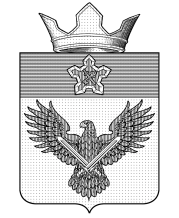 А Д М И Н И С Т Р А Ц И ЯОРЛОВСКОГО СЕЛЬСКОГО ПОСЕЛЕНИЯГОРОДИЩЕНСКОГО МУНИЦИПАЛЬНОГО РАЙОНА
ВОЛГОГРАДСКОЙ ОБЛАСТИул. Советская, 24, с. Орловка, Городищенский район, Волгоградская область, 403014Телефон: (84468) 4-82-62; Телефакс: (84468) 4-82-17;E-mail: mo_orlovka@mail.ru Р А С П О Р Я Ж Е Н И ЕОб изменении состава аттестационной комиссиипо проведению аттестации и квалификационных экзаменов.          В соответствии с законом Волгоградской области от 11.02.2008г № 1626-ОД «О некоторых вопросах муниципальной службы в Волгоградской области», положения о проведении аттестации муниципальных служащих, а также на основании закона Волгоградской области от13.07.2009г № 1925-ОД о внесении изменений в закон Волгоградской области от 11.02.2008г «О некоторых вопросах муниципальной службы в Волгоградской области» р а с п о р я ж а ю с ь:         1. Внести изменения в состав «аттестационной комиссии по проведению аттестации и квалификационных экзаменов» распоряжения от 26.03.2015г. №1-2/1 «Об утверждении состава аттестационной комиссии по проведению аттестации и квалификационных экзаменов» согласно приложения № 1.2. Настоящее постановление вступает в силу с момента его подписания. 3. Контроль за исполнением настоящего постановления оставляю за собой.Глава администрации Орловского сельского поселения 								      Ф.М. ГрачевПриложение к постановлениюот 19.06.2018 №1-2/39Состав комиссии об утверждении состава аттестационной комиссиипо проведению аттестации и квалификационных экзаменов.1. Грачёв Федор Михайлович  - председатель аттестационной комиссии, глава Орловского сельского поселения.2. Гайворонская Светлана Викторовна -  секретарь аттестационной комиссии, главный бухгалтер.3. Денисова  Любовь Николаевна  - депутат Орловского сельского поселения.4. Лебедева Анна Алексеевна - директор МБОУ Орловской СШ им. Рубанова Г.А. ( по согласованию)5. Пономарева Татьяна Николаевна - социальный педагог МБОУ Орловской СШ им. Рубанова Г.А. (по согласованию)от 19.06.2018№ 1-2/17